Dansk Taekwondo ForbundIndbydelse kampstævne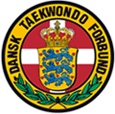 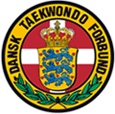 Dato: 17 september 2016Stævnenavn: Kamp CUP HolbækArrangør: Holbæk Taekwondoklub Sted: Bjergmarkshallen, Bispehøjen 2, 4300 HolbækSidste tilmelding: 29 august 2016Sidste frist for at afmelde deltager og få refunderet deltagergebyr: 5 september 2016Udsendelse af endelig orientering og deltagerliste: 9 september 2016Max antal deltagere: 400 Overnatning: Der er mulighed for gratis overnatning i Holbæk Taekwondo klubPris for overnatning: gratisMulighed for bespisning:Mulighed for køb af  kaffe, te, vand,  kage, sandwich, kebab rullebrød m.m.Entre: gratisTilmeldingsgebyr: 350 kr.Tilmelding via: http://www.ma-regonline.com/Kontaktperson til klub vedr. eksempelvis overnatning mm.:Buster (Lars Mogensen)  mail.: buster@scubaup.dk  tlf.21431604 Alle stævnespørgsmål skal rettes til Stævneadministrator:Søren H Knudsen - staevneadm@taekwondo.dk  - Tlf.nr.:  24664872Det er registrerede klubansvarlige der kan tilmelde, ændre og trække deltagere til stævnet. Ved problemer med tilmelding kontakt Stævneadministrator. Betaling af deltagergebyr sker ved indbetaling på: Sydbank A/S - Reg.: 7703 kontonummer: 0001104755 IBAN-nummer: DK4877030001104755 Bic-kode (SWIFT-adresse): SYBKDK22N.B. Mærk overførslen, så følgende tydeligt fremgår <Stævne> - <antal> - <betalende klub>Eksempel:Kamp Cup Holbæk – 3 - ArosDer er først tilmeldt når der er gennemført betaling.Der gives ingen dispensationer.Eftertilmelding er ikke muligt.Info lægges på forbundets hjemmeside. Kampregler:DTaF’s kampreglementBEMÆRK: Øvet vil bruge Daedo elektroniske veste, alle øvede skal selv medbringe Daedo sokker.Vejning, (sted og tidspunkt kommer i endelig orientering):15-09-2016, jf. vejestedsliste, forventes Rødovre, Ringsted, Nørrebro, Holbæk Odense, Sønderborg, Fredericia, Risskov, Brande, Aalborg, Esbjerg, Silkeborg og Skanderborg, Frederikssund.Udsendelse af klublister efter vejning:Før stævnet på forbundets hjemmeside: http://www.taekwondo.dk/samlet_kalender.aspUnder stævnet ved opslag på stævnestedet.Forbehold for dato og tidspunkt i de forskellige tidsfrister.Stævne dag:Holdledermøde: 08.45Stævne start: 09.00Frokost: 12.00Start efter frokost: 13.00VIGTIGT Det er kun den klubansvarlige der må tilmelde, lave ændringer eller trække deltagere til stævnet.Alle klubber der ønsker at have deltagere til stævnet skal informere Stævneadministrator om hvem der er klub ansvarligHoldleder vejledning ved DTaF Kampstævner pr. 1. juni 2016Alle klubber skal meddele DTaF Stævneadministrator(STA), hvem der er klubansvarlig for tilmeldinger, ændringer og afbud for deltagerne til DTaF Kampstævner.  Det er udelukkende klubbens formand der kan lave den tilmelding, som skal sendes via e-mail til staevneadm@taekwondo.dk.  Stævnetilmelding:Tilmelding til stævner sker efter DTaF/Turnerings regler og vil fremgå at indbydelse til stævnet.Det er den klub ansvarlige der er registreret ved DTaF/Turnering, der kan tilmelde deltagere til kampstævner i DanmarkDeltagere skal spørge deres klubansvarlige vedrørende stævner.Indvejning:Klubben skal have en ansvarlig holdleder, der har ansvaret for klubbens indvejning. Det behøver ikke at være samme person, som er ansvarlig overfor DTaF/Turnering.Det betyder samtidig, at holdlederen er ansvarlig for at alle klubbens kæmpere er mødt ind og samlet er klar til indvejning når det bliver klubbens tur til at komme ind.Det er udelukkende holdlederen der må være til stede ved indvejning. Holdleder kan udpege en af modsat køn, til at hjælpe ved indvejning. Eks. holdleder er mand og beder en dame om at hjælpe ved vejning af damer. Dette oplyses af holdleder overfor den ansvarlige fra DTaF.Børn, Cadet og juniorer har ét forsøg på vægten. Seniorer har 2 forsøg indenfor 15 minutter. Holder kæmperen ikke den tilmeldte vægtklasse, bliver kæmperen flyttet til den vægtklasse der er vejet ind til, af Stævneadministrator. Ved internationale stævner følges WTF reglerne.Holdlederen følger med ind og har pligt til at notere kæmperens vægt ned og korrigere evt. forkert tilmelding.Kæmper skal stå i underbukser, piger må have bh på, dog må der stås nøgen efter WTF reglerne.Såfremt anvisninger fra den ansvarlige fra DTaF ikke følges, diskvalificeres/bortvises kæmper/holdleder og der sker indberetning til STA.Der kan ikke eftertilmeldes deltagere ved indvejning og der kan ikke aftales med indvejer om ændringer af tilmelding, dette er udelukkende noget der kan ske med Stævneadministrator.
Ændring af de udsendte klubsedler:Det er holdlederens opgave, at kontrollere alle klubbens oplysninger og at kontrollere at klubbens kæmpere er korrekt placeret, ændringerne sendes til STA, indenfor de fastsatte frister.Der vil ikke kunne ske ændringer stævnedag af det udsendte materiale.Stævnedag:På stævnedag kan det sagtens være en anden holdleder, en den der er registreret som holdleder overfor DTaF/Turnering.Ved holdledermøde er det en holdleder fra hver klub der må møde opDet er kun på dagen registrerede holdledere der kan forespørge ved stævneleder(STL)Protester kan kun afleveres af dagens registrerede holdledereAfbud skal komme fra holdleder.Gebyr og deltagerpolitik i forbindelse med kampstævner Gældende pr. 11 august 2016.Gældende vægtklasser pr. 11. august 2016Age per 31/12 applyGebyr for manglende licens:Gebyr. Betales gebyr ikke mistes deltagelsen i stævnet.Ved manglende licens resten af året, vil udskrift fra forbundets medlemskartotek accepteres som dokumentation for at licens er betalt.Politik for ikke afhentede pas ved stævner:Der afleveres ikke Pas til stævnerne.Politik ved indvejning kamp:Vægten for børn, Cadet og juniorer ved første indvejning er den for stævnet gældende, der kan ikke vejes ind igen. Undtaget er dog internationale stævner ved DTaF regi, hvor WTF regler følges. – det gælder pt.WCTT.Seniorer kan forsøge ny indvejning 1 gang. Anden vejning er den gældende. Undtaget er dog internationale stævner ved DTaF regi, hvor WTF regler følges.Gebyr ved skift af vægtklasse på grund af forkert opgivet vægtklasse:100 % af tilmeldingsgebyr (pr. 1/7-2016).Gebyret SKAL betales til stævneadministrator inden stævnestart, og såfremt der ikke er betalt inden stævnestart, vil kæmperen blive diskvalificeret.Dette gælder kun for seniorklasserne.Gebyr ved protest:Ved indgivelse af protest, betales et gebyr på 200 kr. (pr. 1/7-2016). Gebyr tilbagebetales såfremt protesten godkendes. Ved afvisning af protest tilbage betales gebyret ikke. Protest skal afleveres skriftligt påDTaF’s officielle skema til protester.Manglende deltagergebyr ved stævner:Såfremt deltagergebyr og evt. betaling for overnatning til arrangørklub ikke er betalt, senest 4 dage efter sidste tilmeldingsfrist, vil stævneadministrator rykke medlemsklub for den manglende betaling. Et gebyr opkræves af klubben ved  stævne indvejning / registrering. Såfremt der ikke er betalt 1 uge før stævne, kan stævneadministratoren afvise stævne deltagelse, dog skal deltagergebyr stadigvæk betales til arrangør.Venteliste administration: Stævneadministrator kan til et stævne, fastsætte et max antal stævne deltagere. Tilmelding vil sådanne tilfælde være efter ’først til mølle princippet’. Deltagere der kommer på venteliste får besked via e-mail fra stævneadministrator. Senest 4 dage efter sidste tilmeldingsfrist, skal arrangørklub have tilmeldingsgebyr i hænde, efter denne dato vil deltagere der ikke er betalt for, blive flyttet bagerst på ventelisten.
Ventelisten administreres af DTaF’s stævne administrator, alle spørgsmål omkring ventelisten skal rettes til stævneadministrator.Tilbagebetaling af deltagergebyr:Ved afbud indtil 15 dage før stævne, refunderes hele deltagergebyret, ved senere afbud refunderes deltagergebyr ikke. Dog refunderes deltagergebyr såfremt der ikke er en modstander til stævnet.Kontrol/opkrævning foretages af:Stævnelederen / Stævneadministratoren.Gebyrfastsættelse: Gebyret er IKKE incl. licens !!!Så længe gebyr ikke er betalt kan der ikke deltages i DTaF Stævner.Gebyret er fastsat af hovedbestyrelsen.ContestantSexAgeHeadcontactClassGradeWeight divisionsWeight divisionsWeight divisionsWeight divisionsWeight divisionsWeight divisionsWeight divisionsWeight divisionsWeight divisionsWeight divisionsWeight divisionsWeight divisionsChildrenMale8-11A4th Kup and higher-27-30-33-37-41-45-49-53-57-61-65+65ChildrenMale8-11B9th – 5th Kup-27-30-33-37-41-45-49-53-57-61-65+65ChildrenFemale8-11A4th Kup and higher-27-29-33-37-41-44-47-51-55 -59+59ChildrenFemale8-11B9th – 5th Kup-27-29-33-37-41-44-47-51-55 -59+59CadetMale12-14xA4th Kup and higher-33-37-41-45-49-53-57-61-6565CadetMale12-14B9th – 5th Kup-33-37-41-45-49-53-57-61-6565CadetFemale12-14xA4th Kup and higher-29-33-37-41-44-47-51-55-5959CadetFemale12-14B9th – 5th Kup-29-33-37-41-44-47-51-55-5959JuniorMale15-17xA4th Kup and higher-45-48-51-55-59-63-68-73-7878JuniorMale15-17xB9th – 5th Kup-45-48-51-55-59-63-68-73-7878JuniorFemale15-17xA4th Kup and higher-42-44-46-49-52-55-59-63-6868JuniorFemale15-17xB9th – 5th Kup-42-44-46-49-52-55-59-63-6868SeniorMale17-xA4th Kup and higher-54-58-63-68-74-80-8787SeniorMale17-xB9th – 5th Kup-54-58-63-68-74-80-8787SeniorFemale17-xA4th Kup and higher-46-49-53-57-62-67-7373SeniorFemale17-xB9th – 5th Kup-46-49-53-57-62-67-7373VeteranMale35+xA4th Kup and higher-58-68-80+80VeteranMale35+xB9th – 5th Kup-58-68-80+80VeteranFemale35+xA4th Kup and higher-49-57-67+67VeteranFemale35+xB9th – 5th Kup-49-57-67+67